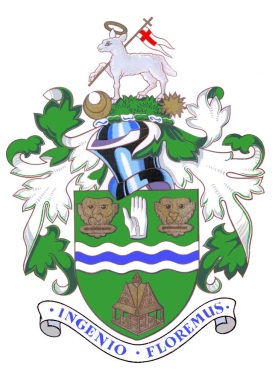 WITNEY TOWN COUNCILAPPOINTMENT OFMAINTENANCE OPERATIVERECRUITMENT INFORMATIONSEPTEMBER 2019WITNEY TOWN COUNCILINFORMATION BOOKLETIf you require any further information please contact Mr John Hickman, Operations & Estates Officer at the address below.If you have a disability and require any special arrangements in completing the application form or attending for interview please let me know.Witney Town CouncilTown HallMarket SquareWitneyOX28 6AGTel: 01993 704379Fax: 01993 771893E-mail: info@witney-tc.gov.ukCLOSING DATE FOR APPLICATIONS9am on Wednesday 25 September 2019Completed applications should be marked PRIVATE & CONFIDENTIAL and addressed to the Town Clerk at the above address1.	WITNEY TOWN COUNCIL HISTORY
 The Council

Witney Town Council was created in 1974 following the reorganisation of local government and the disbanding of Witney Urban District Council and is the largest parish within West Oxfordshire.The residents are represented by 17 Councillors (covering 6 wards) each elected for a term of four years, the next elections being in May 2022.  Each year the Council elects from amongst its Members the Town Mayor, Deputy Town Mayor and Leader.The current political composition of the Council is 10 Labour & Co-operative, 6 Conservatives, and 1 Green.The Council’s Mission Statement is:-“To seek continuous improvement in the range and quality of services provided by Witney Town Council, in order to improve the quality of life for the people of Witney.”Corporate ObjectivesTo represent the views and wishes of all the residents of WitneyTo promote equality of access to all residentsTo preserve the traditions and identity of the town  To work independently and in partnership with others to improve the quality of life, by developing and improving facilities and services to the highest standards, at economic costTo encourage investment in the town, in order to promote the economic well-being of residentsFunctions of the Town CouncilThe Town Council is responsible for the maintenance of many acres of public open spaces and numerous small areas of grass shrubs and trees situated on the scattered housing estates and the inner town sites. These include three parks and recreation grounds, a Lake & Country Park, and two cemeteries.  There is also allotment land on four separate sites around the town, with a further site planned at the Windrush development to the west of the town.The sports and recreational facilities consist of two cricket pitches, 12 football pitches, two bowls greens, 12 tennis courts, an adventure golf course and children’s play areas, with the tennis courts and adventure golf being run by an external party.In addition, there is a Country Park of 29 hectares which includes a lake which has been developed by the Council to provide a natural environment for more tranquil leisure pursuits.  The general grounds maintenance contract for sports and amenity areas and the two cemeteries is currently held by a specialist commercial contractor but the Town Council’s direct labour team undertake burials, general maintenance and maintain the Country Park.The Council employs a direct workforce of seven permanent staff who undertake general maintenance of the Council’s buildings and facilities and seasonal staff are employed as leisure facilities attendants.The Council owns and administers two public halls, constituting the Corn Exchange in the heart of Witney and the self-contained Burwell Hall on the Thorney Leys Estate.  The Council also owns the Langdale Hall and Madley Park Hall which are both currently run by external parties.Many small operations – street furniture, tree planting and floral displays complete the readily identifiable Council’s functions, although the Council interests itself in anything that enhances the Town appearance and the pleasure of the townspeople.Often the Town Council works in partnership with other authorities and local organisations, in particular West Oxfordshire District Council.   The relationship between the Town Council’s Officers and Officers of the District Council and County Council is excellent and is of considerable benefit to all parties.  Provision of ServicesIn addition to the Town Council, Witney is served by West Oxfordshire District Council for services including the collection of Council Tax, refuse collection, environmental health, planning, leisure centres, etc. and Oxfordshire County Council provides education, social services, libraries, roads, street lighting, etc.  Services provided by the Town Council include:Planning consultationManagement of assets, e.g. allotments, lake & Country Park, parks and open spaces etc.Management of the Town HallProvision of two public halls – Burwell and the Corn ExchangeManagement of the Tower Hill and Windrush cemeteriesAdministration of committee servicesCivic FunctionsMeetingsMeetings are held in the Council Chamber in the Town Hall and the Corn Exchange, Witney and normally commence at either 6pm or 7pm as set at the beginning of each Council year by each Committee.  Staffing StructureThe Council’s staff implements the Council’s policies and administers and operates the functions and services set out above.  A copy of the staffing structure is enclosed.Further information and the latest news on Witney Town Council can be found on the website www.witney-tc.gov.uk or via the APP.2.	JOB DESCRIPTION – MAINTENANCE OPERATIVEReporting to:		Senior Maintenance OperativeResponsible for:	No direct responsibilitiesHours:			37 hours per week Grade/Salary:		SCP 8 – 12 Currently £19,945 TO £21,589 per annumLocation:		The Leys DepotJob Summary:The post holder will be required to carry our general maintenance of the Council’s facilities and premises under the direction of the Senior Maintenance Operative/Operations & Estates Officer to ensure a high standard of public service is provided at all times.Duties:CemeteriesTo carry out grave and ashes excavation and reinstatement in a respectful and sensitive fashion and suitable prepare for funeral, under the direction of the Senior Maintenance Operative. To be present at funerals, as required, ensuring the service is completed without complications, taking receipt of disposal certificates and ensuring burial ledgers are completed as appropriate at the funeral service. Prepare Cemetery Chapel for use. Locate graves and memorials using cemetery plans. Building & Equipment MaintenanceTo carry out repairs and routine maintenance to the Council’s buildings, fittings, fixtures and equipment. To convey fittings, equipment and stock to other locations.To carry out electrical PAT testing on all Council electrical equipment and report any defects to the Senior Maintenance Operative. Ensure that any defected equipment is removed from use.To install, repair and maintain the Council’s Christmas Lights on Council buildings (currently contracted out – but if brought back in house this requirement may arise).From time to time it may be necessary to provide cover for the Caretaker and his respective duties, such as general porterage duties including moving furniture and equipment within buildings, preparing rooms for use by hirers and clearing away after use, ad-hoc as directedRecreation Grounds & Open SpacesTo install, repair and maintain sports equipment and fittings and assist in their distribution for events as necessary.To prepare and keep clean recreation grounds for galas, fairs, circus and other public events.To install, repair and maintain play equipment and safety surfaces.To prepare and maintain the splash park to the prescribed regime (seasonal) – this may involve working outside of normal business hours such as early morning/weekends (some of this work is currently contracted out to the Council’s Grounds Maintenance Contractors). Carry out safety inspections to play equipment and areas according to manufacturers or legislative recommendations.To install, repair and maintain the Council’s street furniture, including bus shelters.To construct, repair and maintain the Council’s roads, pathways, walls, gates and fences.To carry out general grounds maintenance operations, which are not covered by, the Council’s ground maintenance contract e.g. bulb, shrub and tree planting, hedging and ditching work. Undertake tree work as required e.g. removing fallen trees, removing low and dangerous branches and felling immature trees. A relevant chainsaw licence will be required.To carry out various conservation projects at the Lake and Country Park e.g. construction/repair of bird rafts, erosion repair work, planting etc. and undertake general maintenance of areas including vegetation cutting, litter clearance and dog bin emptying.Vehicles & EquipmentTo drive and operate Council vehicles, plant and equipment as required in a safe manner and ensure the safety of public/staff and security of vehicles, plant and equipment at all times. To carry out routine maintenance and repair work to the Council’s vehicles, plant and general equipment and report any defects to Line Manager.GeneralTo instruct and provide guidance to Trainees, temporary employees, volunteer workers and work experience students as required.Be responsible for themselves and other staff directly supervised in the following key areas: time keeping, reporting accidents and incidents, completion of time sheets, responsible for assets and tools in their control and ensuring the correct PPE and uniform is worn and used.  To be an appointed person responsible for employee basic first aid and to ensure first aid boxes within the Works Department are kept fully stocked. You will be expected to hold the one day course for ‘First Aid for the Appointed Person’ certificate.To participate in any call-outs and out of hours works if required due to vandalism, public safety or property security.To respond to members of the public in a professional and polite manner.To maintain records as required of vehicles, plant and personal time sheets.To participate in additional training as identified and show a commitment to continuous development.To carry out other duties allocated in connection with the operational activities of the Council as directed which are commensurate with the post.To be available to participate in the provision of Council events outside of normal working hours e.g. Remembrance Sunday Service and Christmas Lights Switch on Night.Health and SafetyBe conversant and comply with Health and Safety regulations applicable to the organisation.  Take reasonable care of yourself and others affected by your work activities, use equipment correctly and apply safe working practices effectively to remove or minimise risks of accidents or injury and to meet statutory obligations.Fairness and Dignity at WorkActively support the Council’s Dignity at Work policy to assist in eliminating discrimination and in maintaining a fair, positive and productive working environment, to meet statutory obligations and good employment practice.This job description is provided to assist the post holder to know main areas of responsibilities.  These may be amended from time to time, without change to the level of responsibility appropriate to the grade of the post3.	PERSON SPECIFICATIONEssentialA clear understanding of Health & Safety requirements Manual handling certificateTo be available to respond to out of hours emergencies if requiredHolder of a current, clean UK driving licenceAble to work as part of a team, service orientated, supportive, self-motivated, flexible, and able to demonstrate commitment Willingness to obtain further work related qualifications or undertake training as the opportunity arisesDesirableGood local knowledgeHealth & Safety qualificationTrained in grave shoring equipmentCurrent First Aid certificateNVQ level 1&2 or City & Guilds in a relevant discipline4.	TERMS & CONDITIONS OF EMPLOYMENTPost Title:			Maintenance Operative Salary Grade:			SCP 8 – 12 Currently: £19,945 TO £21,589 per annum Place of Employment:		The Leys DepotHours of Work:	37 hours per week (some flexibility is required as some evenings and weekend  work will be required – such as providing support at the Christmas Lights Switch-on event and Remembrance Sunday)There may be a requirement for the post holder to occasionally work additional hours, for which you will be entitled to time off in lieu at a time to be agreed with your line manager.  Overtime will not normally be paid.Employment Status:		PermanentPay Period:			MonthlyPay Arrangements:		Salary will be paid by BACS into a bank or building society account, on or before 25th of the month.Allowances:			Casual user car rates at NJC approved rates.Annual Leave:	23 working days, rising to 28 working days after 5 years continuous Local Government Service (plus 1 extra statutory day at Christmas) plus Bank Holidays.Pre-employment checks:	Any offer of employment will be subject to two satisfactory references being received (one from the present or previous employer), and satisfactory DBS checkThe Council reserves the right to arrange a medical checkProbation Period:		Six monthsNotice Period:			The appointment is subject to one months’ notice on either sideConditions of Service:	Unless specified to the contrary, the National Joint Council for Local Government Services, National Agreement on pay and conditions of service.Pension Scheme:	Employees with a contract of employment for three months or more are eligible to join the Local Government Pension Scheme which is administered on behalf of the Town Council by Oxfordshire County Council.  In view of this arrangement the Town Council does not provide a facility for Stakeholder pensions.Contributions range from 5.5% - 12.5% of whole time equivalent salary plus pensionable allowances, and are assessed annually in accordance with the Council’s Pensions Policy Statement and the following table:Further information on the Local Government Pension Scheme can be found at https://www.lgpsmember.org/thinking-joining.php Contents 1Witney Town Council2Job Description3Person Specification4Service Conditions5Application Form (Separate PDF)BandWhole-time equivalent pay range (based on pensionable earnings)Employee Contribution rate (%)1Up to £14,4005.5%2£14,401 to £22,5005.8%3£22,501 to £36,5006.5%4£36,501 to £46,2006.8%5£46,201 to £64,6008.5%6£64,601 to £91,5009.9%